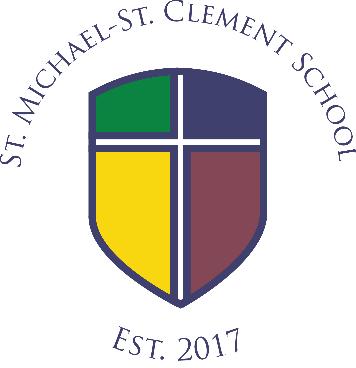 St. Michael – St. Clement School focuses on the personal experience of each child, and even during the Coronavirus pandemic, our teachers, staff and students worked together to make sure that we would be successful moving to online classes in March of 2020. We want all of our prospective families and current parents to know that their students will still receive an invaluable education whether at home or at school. Here are some parent comments to teachers and staff throughout online learning from March – June 2020.I just want to congratulate you on a job well done!  I never thought we would be "here". You have shown exemplary leadership in my eyes! Thank you.Again we are ahead of the curve! Thanks for your support and leadership.I just wanted to take a moment and thank both of you for the incredible work you both have done over the past years in acquiring the necessary technology we needed and in instructing our students in how to use it.  The fact that all of our students already had Google accounts and, for the most part, knew how to use them is the MAIN reason online learning is so successful right now.  I've have spoken to many parents in various public and private schools over the last week and we are miles ahead of all of them.  Schools in wealthier areas than ours are struggling because their students don't have Google accounts.  Other kids had them, but never had to use them, so their first week of online learning was lost.I cannot tell you how much I LOVE our school!!!!!! I am in awwww....I just wanted to commend Mrs. VanDaniker on her work to keep 4th grade moving forward.She is doing an awesome job!So kudos again for all you have done to put us in this great position we're in now and for all you are doing behind the scenes to support the teachers and the technology to keep our school running!
I just wanted to check in with you all to say - Thank you!  This COVID-19 has disrupted the lives of everyone.  Trying to balance my work and work isn't easy, but necessary.  I just wanted say thank you for the supports that you have provided us since the shutdown.  My thoughts are prayers are with you and your families during this time of the unknown.  We are all learning together and each day gets easier. I couldn’t ask to be at such an amazing school during this time. All my other cousins go to another Catholic School and the demands put on them is a lot. So I appreciate all the flexibility we get at our school.  I just wanted to say how great Bryan has been! I have been shooting him all sorts of tech guys from companies offering us free offers and he is on it, he has fixed my web issues, helped me put into practice the cool ideas I’ve gotten excited about. He is an asset to us during this time! Just thought I’d pass it on :)I can't express enough how much I appreciate all the posting ideas you guys sent so far. You have no idea working for a company and having to do my work as business as usual, it can be really stressful to meet deadlines and home school a busy 4 yr. old. With the help of you and Ms. Pat it makes it so much easier. You two are doing a really good job with all this. I really appreciate it; it's helping me out a lot even the parents are sending good ideas I just want to give a big thank you to you, and all of the 5th grade teachers! Everyone has been amazing during this situation and the communication has been exceptional.  I know spring break is usually a time to rest (and he will)... but now that we are stuck at home and some of us still have to work- could you please consider asking teachers to set up optional programs like they do over summer?  I’ve always had the utmost respect and appreciation for teachers, but having to be home has really hammered that point home! Sadly, Jason listens better to his teachers than he does to me.  I’m scared for this break... he was supposed to be out of town and now he’s home and I’m working!!! Any extra work, guidance, would be greatly appreciated. He loves it and his time is occupied! Thank you!I want to note that I do completely understand and appreciate the dedication of the teachers to allow these kids to keep learning and I wish I could do more during the day to keep them caught up. On days that I can dedicate more time I most definitely do, but there are also days where my job demands more and I have to cut their time short (so it really just evens out). I am cautious of attempting to cut back work time though right now because I don't know what the future holds with how long I will be able to work full time. Mrs. VanDaniker has been wonderful in understanding this and offering to help with Michaela via webcam. I have always been extremely impressed by all of Megan and Macy’s teachers but even more so during distance learning! Their teachers are organized, prompt with directions for each day, readily available to answer questions, and keeping high and reasonable expectations for the students. Google Meet ups, phone calls, emails, and direct instruction through recorded videos have been well thought out and beneficial to their continuity of learning. I greatly appreciate how well prepared all of you were right from day one of school closures. You should be very proud of what you have accomplished as educators. I cannot thank you all enough!Things are going good. First time Kaleb connected with his class and Ms. VanDaniker.. it was great! He was engaged and it felt like he was in the classroom. I am really impressed on how this is working!Thanks for everything! The teachers have been amazing! I love that Ms Cool and her class video Skype every morning. Great way to stay connected and help the kids still learn through this process. 7th grade does google classroom and the teachers send emails. I love that they are available to the students if they need them.Kudos! I say the middle school teachers are doing an awesome job, thank you!❤She states you do a great job explaining but she needs more one on one to ask a verbal question. I know you are open for it. I told her she just needs to ask and she doesn’t. She says your email response time is fast to answer her back. She is thankful that you took the time to explain in detail something you did for her yesterday. Thank you for your extra time you spend with her! You even give her the objective for the day. She likes the joke of the day and you make it fun. It’s a very structured class.We wanted to drop a quick note to say that we really appreciate your videos! Jane is so excited to hear your voice and see you in your videos. She likes to pack herself away and work independently--your instructions give her the confidence to do that! Thank you so very much for taking the time to prepare those! I am so sad this year Sabrina was doing so well.  I sure hope this don't set her back.  She is loving Mr. Hall this year and he has helped her so much.Thank you so much. I’m so glad that she is still learning. It makes me glad that she attends this school. The teachers are doing such a good job with the learning.  You guys threw this together in a short period of time and I think it’s wonderful. Public school isn’t functioning this way and it’s a shame. Marlee can’t wait to come back.Thanks again.  I really appreciate it.  I am so happy I made the choice to send them there.Just want to thank you for being awesome through all of this. Your patience and encouragement has been a great help to the girls and I trying to figure all of this out.The faculty are doing amazing work!  Mr. Kristoff's and Mr. White's leadership over the last two years got this school, faculty, and students at a place where a single second of learning was not missed.  I heard that another "wealthier" Catholic school nearby did not have the technology in place, nor were their faculty and students proficient in how to use Google docs, to really begin online learning right away.  Our students seamlessly started school that Monday without much of glitch!  The teachers are putting out quality assignments, not busy work.  They are spending time researching what tools are out there for students and putting together great lesson plans.  They are holding classes online, teaching new material, answering questions, putting kids in discussion groups all face to face.  It really is extraordinary to see! Many parents, I know, how expressed their happiness to the teachers and Mr. Kristoff and I'm sure he's sharing his gratitude as well.  Just thought maybe the School Board should as well.